Monthly MeetingSTARTINGDecember 9, 20217:00 PM – 8:00PM NIA 20 PRESENTSGRAPEVINE WORKSHOPFINAL GV PRESENTATION FOR 2021 Topic: NIA 20 Grapevine Workshop (2nd Thursday of every month)
Time:  07:00 PM Central Time (US and Canada)
        Every month on the Second Thu, until Dec 9, 2021
        Dec 9, 2021 07:00 PM
Please download and import the following iCalendar (.ics) files to your calendar system.
Monthly: https://us02web.zoom.us/meeting/tZclcuqqpjkoE9bqucFHvNMm5bvx-Q3euHqT/ics?icsToken=98tyKuGrpj4pGNyXshCFRpwqGo_4b-rxiHpBj_pfjQrmJQhFTC77Y-BUKv9OQ93F

Join Zoom Meeting
https://us02web.zoom.us/j/83853282292?pwd=MXFzdWRvb1k3NEdEZHlPL3MxdlpKUT09

Meeting ID: 838 5328 2292
Passcode: grapevineEmail questions to:gpv@aa-nia-dist40.orgAA D40 web page:www.aa-nia-dist40.orgReach an Alcoholic:630-653-6556“WHATS UP WITH GRAPEVINE”“2021 Challenge $7.34”What is GrapevineCome join us, learn Grapevine history, What’s new in GV, How to access GV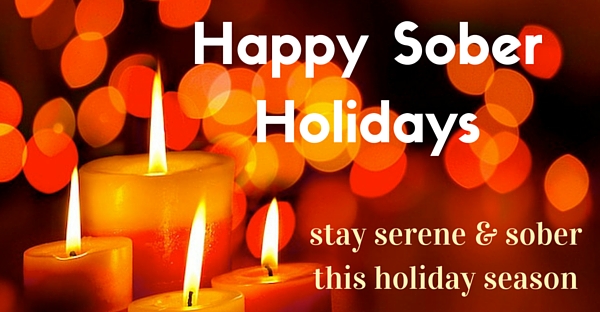 DECEMBER TOPIC IS Remote Communities Experiences(& Staying Sober through the Holidays)Please join this interactive workshop where we will show you the How To’s of Grapevine and what benefits are available to you and your program.